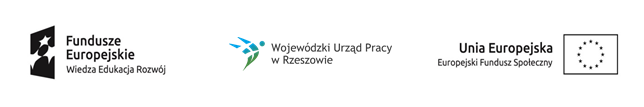 Projekt „Młodzi fachowcy”nr projektu: WND-POWR.01.02.01-18-0159/19 realizowany w ramach PO WER, Działanie 1.2 Wsparcie osób młodych pozostających bez pracy na regionalnym rynku pracyPośrednictwo pracy gr.1 - luty 2020Pośrednictwo pracy gr.1 - luty 2020Pośrednictwo pracy gr.1 - luty 2020Pośrednictwo pracy gr.1 - luty 2020Pośrednictwo pracy gr.1 - luty 2020Pośrednictwo pracy gr.1 - luty 2020Pośrednictwo pracy gr.1 - luty 2020Data24.2.202025.2.202026.2.202027.2.202028.2.202029.2.2020Godz.8-178-178-168-178-178-16L. godz.998998MiejscePraca w tereniePraca w tereniePraca w tereniePraca w tereniePraca w tereniePraca w terenie